О внесении измененийв постановление Администрации города Когалыма от 11.10.2013 №2919В соответствии с законом Ханты-Мансийского автономного округа - Югры от 27.10.2022 № 111-оз «О внесении изменений в Закон Ханты-Мансийского автономного округа - Югры «О бюджете Ханты-Мансийского автономного округа - Югры на 2022 год и на плановый период 2023 и 2024 годов», постановлением Администрации города Когалыма от 28.10.2021 №2193 «О порядке разработки и реализации муниципальных программ города Когалыма», в связи с изменением плановых ассигнований:1. В приложение к постановлению Администрации города Когалыма                           от 11.10.2013 №2919 «Об утверждении муниципальной программы «Социально-экономическое развитие и инвестиции муниципального образования город Когалым» (далее – Программа) внести следующие изменения:1.1. строку «Параметры финансового обеспечения муниципальной программы» паспорта Программы изложить в следующей редакции:1.2. строку «Параметры финансового обеспечения портфеля проектов, проекта, направленных в том числе на реализацию в автономном округе национальных проектов (программ) Российской Федерации участие, в котором принимает город Когалым» паспорта Программы изложить в следующей редакции:1.3. таблицу 1 Программы изложить в редакции согласно приложению 1 к настоящему постановлению.2. Подпункты 1.1, 1.2 пункта 1 постановления Администрации города Когалыма от 19.07.2022 №1588 «О внесении изменений в постановление Администрации города Когалыма от 11.10.2013 №2919» признать утратившими силу.3. Управлению экономики Администрации города Когалыма (Е.Г.Загорская) направить в юридическое управление Администрации города Когалыма текст постановления и приложения к нему, его реквизиты, сведения об источнике официального опубликования в порядке и сроки, предусмотренные распоряжением Администрации города Когалыма от 19.06.2013 №149-р «О мерах по формированию регистра муниципальных нормативных правовых актов Ханты-Мансийского автономного округа – Югры» для дальнейшего направления в Управление государственной регистрации нормативных правовых актов Аппарата Губернатора Ханты-Мансийского автономного округа - Югры.4. Опубликовать настоящее постановление и приложения к нему в газете «Когалымский вестник» и разместить на официальном сайте Администрации города Когалыма в информационно-телекоммуникационной сети «Интернет» (www.admkogalym.ru).5. Контроль за выполнением постановления возложить на заместителя главы города Когалыма Т.И.Черных.Приложение 1к постановлению Администрациигорода КогалымаТаблица 1Распределение финансовых ресурсов муниципальной программы (по годам)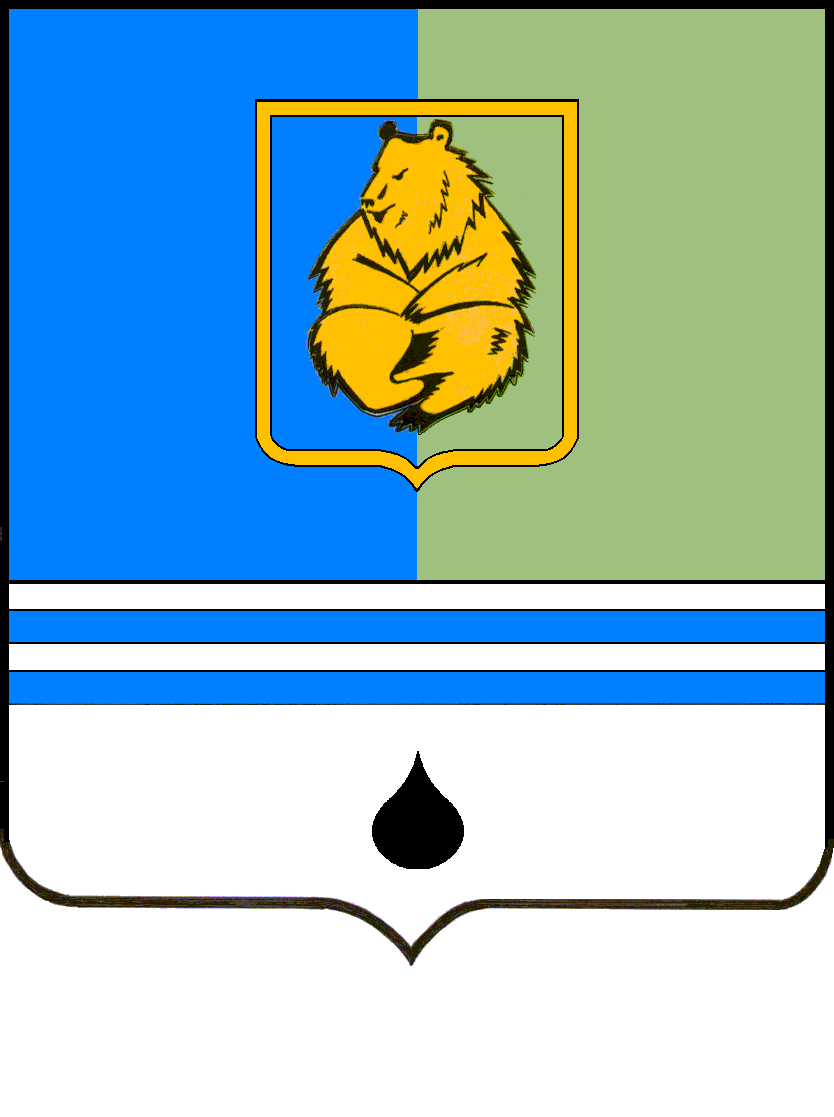 ПОСТАНОВЛЕНИЕАДМИНИСТРАЦИИ ГОРОДА КОГАЛЫМАХанты-Мансийского автономного округа - ЮгрыПОСТАНОВЛЕНИЕАДМИНИСТРАЦИИ ГОРОДА КОГАЛЫМАХанты-Мансийского автономного округа - ЮгрыПОСТАНОВЛЕНИЕАДМИНИСТРАЦИИ ГОРОДА КОГАЛЫМАХанты-Мансийского автономного округа - Югрыот [Дата документа] № [Номер документа]«Параметры финансового обеспечения муниципальной программы»;«Параметры финансового обеспечения портфеля проектов, проекта, направленных в том числе на реализацию в автономном округе национальных проектов (программ) Российской Федерации участие, в котором принимает город Когалым»;от [Дата документа] № [Номер документа]Номер структурного элемента (основного мероприятия)Структурный элемент (основное мероприятие) муниципальной программыОтветственный исполнитель/ соисполнитель, учреждение, организацияИсточники финансированияФинансовые затраты на реализацию, тыс.рублейФинансовые затраты на реализацию, тыс.рублейФинансовые затраты на реализацию, тыс.рублейФинансовые затраты на реализацию, тыс.рублейФинансовые затраты на реализацию, тыс.рублейФинансовые затраты на реализацию, тыс.рублейНомер структурного элемента (основного мероприятия)Структурный элемент (основное мероприятие) муниципальной программыОтветственный исполнитель/ соисполнитель, учреждение, организацияИсточники финансированияФинансовые затраты на реализацию, тыс.рублейФинансовые затраты на реализацию, тыс.рублейФинансовые затраты на реализацию, тыс.рублейФинансовые затраты на реализацию, тыс.рублейФинансовые затраты на реализацию, тыс.рублейФинансовые затраты на реализацию, тыс.рублейНомер структурного элемента (основного мероприятия)Структурный элемент (основное мероприятие) муниципальной программыОтветственный исполнитель/ соисполнитель, учреждение, организацияИсточники финансированияВсего2022 год2023 год2024 год2025 год2026 год12345678910Цель 1 «Повышение качества муниципального стратегического планирования и управления, развитие конкуренции»Цель 1 «Повышение качества муниципального стратегического планирования и управления, развитие конкуренции»Цель 1 «Повышение качества муниципального стратегического планирования и управления, развитие конкуренции»Цель 1 «Повышение качества муниципального стратегического планирования и управления, развитие конкуренции»Цель 1 «Повышение качества муниципального стратегического планирования и управления, развитие конкуренции»Цель 1 «Повышение качества муниципального стратегического планирования и управления, развитие конкуренции»Цель 1 «Повышение качества муниципального стратегического планирования и управления, развитие конкуренции»Цель 1 «Повышение качества муниципального стратегического планирования и управления, развитие конкуренции»Цель 1 «Повышение качества муниципального стратегического планирования и управления, развитие конкуренции»Цель 1 «Повышение качества муниципального стратегического планирования и управления, развитие конкуренции»Задача 1 «Совершенствование системы стратегического управления социально-экономическим развитием, повышение инвестиционной 
привлекательности и развитие конкуренции»Задача 1 «Совершенствование системы стратегического управления социально-экономическим развитием, повышение инвестиционной 
привлекательности и развитие конкуренции»Задача 1 «Совершенствование системы стратегического управления социально-экономическим развитием, повышение инвестиционной 
привлекательности и развитие конкуренции»Задача 1 «Совершенствование системы стратегического управления социально-экономическим развитием, повышение инвестиционной 
привлекательности и развитие конкуренции»Задача 1 «Совершенствование системы стратегического управления социально-экономическим развитием, повышение инвестиционной 
привлекательности и развитие конкуренции»Задача 1 «Совершенствование системы стратегического управления социально-экономическим развитием, повышение инвестиционной 
привлекательности и развитие конкуренции»Задача 1 «Совершенствование системы стратегического управления социально-экономическим развитием, повышение инвестиционной 
привлекательности и развитие конкуренции»Задача 1 «Совершенствование системы стратегического управления социально-экономическим развитием, повышение инвестиционной 
привлекательности и развитие конкуренции»Задача 1 «Совершенствование системы стратегического управления социально-экономическим развитием, повышение инвестиционной 
привлекательности и развитие конкуренции»Задача 1 «Совершенствование системы стратегического управления социально-экономическим развитием, повышение инвестиционной 
привлекательности и развитие конкуренции»Подпрограмма 1. «Совершенствование системы муниципального стратегического управления, повышение инвестиционной привлекательности и развитие конкуренции»Подпрограмма 1. «Совершенствование системы муниципального стратегического управления, повышение инвестиционной привлекательности и развитие конкуренции»Подпрограмма 1. «Совершенствование системы муниципального стратегического управления, повышение инвестиционной привлекательности и развитие конкуренции»Подпрограмма 1. «Совершенствование системы муниципального стратегического управления, повышение инвестиционной привлекательности и развитие конкуренции»Подпрограмма 1. «Совершенствование системы муниципального стратегического управления, повышение инвестиционной привлекательности и развитие конкуренции»Подпрограмма 1. «Совершенствование системы муниципального стратегического управления, повышение инвестиционной привлекательности и развитие конкуренции»Подпрограмма 1. «Совершенствование системы муниципального стратегического управления, повышение инвестиционной привлекательности и развитие конкуренции»Подпрограмма 1. «Совершенствование системы муниципального стратегического управления, повышение инвестиционной привлекательности и развитие конкуренции»Подпрограмма 1. «Совершенствование системы муниципального стратегического управления, повышение инвестиционной привлекательности и развитие конкуренции»Подпрограмма 1. «Совершенствование системы муниципального стратегического управления, повышение инвестиционной привлекательности и развитие конкуренции»Проектная частьПроектная частьПроектная частьПроектная частьПроектная частьПроектная частьПроектная частьПроектная частьПроектная частьПроектная частьП.1.1.Проект города Когалыма «Организация и проведение мероприятий, связанных с разработкой бренда города Когалыма» (6)Управление инвестиционной деятельности и развития предпринимательства Администрации города Когалымавсего1 770,0001 770,0000,0000,0000,0000,000П.1.1.Проект города Когалыма «Организация и проведение мероприятий, связанных с разработкой бренда города Когалыма» (6)Управление инвестиционной деятельности и развития предпринимательства Администрации города Когалымабюджет города Когалыма1 770,0001 770,0000,0000,0000,0000,000Процессная частьПроцессная частьПроцессная частьПроцессная частьПроцессная частьПроцессная частьПроцессная частьПроцессная частьПроцессная частьПроцессная часть1.1Реализация механизмов стратегического управления социально-экономическим развитием города Когалыма (I, 1, 2, 3) Управление экономики Администрации города Когалыма/Управление инвестиционной деятельности и развития предпринимательства Администрации города Когалымавсего226 740,13044 675,33045 506,60045 519,40045 519,40045 519,4001.1Реализация механизмов стратегического управления социально-экономическим развитием города Когалыма (I, 1, 2, 3) Управление экономики Администрации города Когалыма/Управление инвестиционной деятельности и развития предпринимательства Администрации города Когалымабюджет города Когалыма226 740,13044 675,33045 506,60045 519,40045 519,40045 519,4001.1.1Мониторинг социально-экономического развития города КогалымаУправление экономики Администрации города Когалымабюджет города Когалыма575,000115,000115,000115,000115,000115,0001.1.2Реализация и корректировка стратегии социально-экономического развития города Когалыма до 2030 годаУправление экономики Администрации города Когалымабюджет города Когалыма0,0000,0000,0000,0000,0000,0001.1.3Обеспечение деятельности управления экономики Администрации города КогалымаУправление экономики Администрации города Когалымабюджет города Когалыма112 924,36022 246,36022 659,90022 672,70022 672,70022 672,7001.1.4.Обеспечение деятельности управления  инвестиционной деятельности и развития предпринимательства Администрации города КогалымаУправление инвестиционной деятельности и развития предпринимательства Администрации города Когалымабюджет города Когалыма79 706,87015 683,27016 005,90016 005,90016 005,90016 005,9001.1.5.Организация и проведение процедуры определения поставщика (подрядчика, исполнителя) для заказчиков города Когалыма Отдел муниципального заказа Администрации города Когалымабюджет города Когалыма33 533,9006 630,7006 725,8006 725,8006 725,8006 725,800Итого по подпрограмме 1Итого по подпрограмме 1всего228 510,13046 445,33045 506,60045 519,40045 519,40045 519,400Итого по подпрограмме 1Итого по подпрограмме 1бюджет города Когалыма228 510,13046 445,33045 506,60045 519,40045 519,40045 519,400В том числе:В том числе:В том числе:В том числе:В том числе:В том числе:В том числе:В том числе:В том числе:В том числе:Проектная часть подпрограммы 1Проектная часть подпрограммы 1всего1 770,0001 770,0000,0000,0000,0000,000Проектная часть подпрограммы 1Проектная часть подпрограммы 1бюджет города Когалыма1 770,0001 770,0000,0000,0000,0000,000Процессная часть подпрограммы 1Процессная часть подпрограммы 1всего226 740,13044 675,33045 506,60045 519,40045 519,40045 519,400Процессная часть подпрограммы 1Процессная часть подпрограммы 1бюджет города Когалыма226 740,13044 675,33045 506,60045 519,40045 519,40045 519,400Цель 2 «Создание благоприятного инвестиционного и предпринимательского климата и условий для ведения бизнеса»Цель 2 «Создание благоприятного инвестиционного и предпринимательского климата и условий для ведения бизнеса»Цель 2 «Создание благоприятного инвестиционного и предпринимательского климата и условий для ведения бизнеса»Цель 2 «Создание благоприятного инвестиционного и предпринимательского климата и условий для ведения бизнеса»Цель 2 «Создание благоприятного инвестиционного и предпринимательского климата и условий для ведения бизнеса»Цель 2 «Создание благоприятного инвестиционного и предпринимательского климата и условий для ведения бизнеса»Цель 2 «Создание благоприятного инвестиционного и предпринимательского климата и условий для ведения бизнеса»Цель 2 «Создание благоприятного инвестиционного и предпринимательского климата и условий для ведения бизнеса»Цель 2 «Создание благоприятного инвестиционного и предпринимательского климата и условий для ведения бизнеса»Цель 2 «Создание благоприятного инвестиционного и предпринимательского климата и условий для ведения бизнеса»Задача 2 «Развитие малого и среднего предпринимательства, создание благоприятных условий для осуществления деятельности самозанятыми»
Задача 3 «Улучшение условий ведения предпринимательской деятельности, в том числе содействие развитию малого и среднего предпринимательства, включая социальное предпринимательство»Задача 2 «Развитие малого и среднего предпринимательства, создание благоприятных условий для осуществления деятельности самозанятыми»
Задача 3 «Улучшение условий ведения предпринимательской деятельности, в том числе содействие развитию малого и среднего предпринимательства, включая социальное предпринимательство»Задача 2 «Развитие малого и среднего предпринимательства, создание благоприятных условий для осуществления деятельности самозанятыми»
Задача 3 «Улучшение условий ведения предпринимательской деятельности, в том числе содействие развитию малого и среднего предпринимательства, включая социальное предпринимательство»Задача 2 «Развитие малого и среднего предпринимательства, создание благоприятных условий для осуществления деятельности самозанятыми»
Задача 3 «Улучшение условий ведения предпринимательской деятельности, в том числе содействие развитию малого и среднего предпринимательства, включая социальное предпринимательство»Задача 2 «Развитие малого и среднего предпринимательства, создание благоприятных условий для осуществления деятельности самозанятыми»
Задача 3 «Улучшение условий ведения предпринимательской деятельности, в том числе содействие развитию малого и среднего предпринимательства, включая социальное предпринимательство»Задача 2 «Развитие малого и среднего предпринимательства, создание благоприятных условий для осуществления деятельности самозанятыми»
Задача 3 «Улучшение условий ведения предпринимательской деятельности, в том числе содействие развитию малого и среднего предпринимательства, включая социальное предпринимательство»Задача 2 «Развитие малого и среднего предпринимательства, создание благоприятных условий для осуществления деятельности самозанятыми»
Задача 3 «Улучшение условий ведения предпринимательской деятельности, в том числе содействие развитию малого и среднего предпринимательства, включая социальное предпринимательство»Задача 2 «Развитие малого и среднего предпринимательства, создание благоприятных условий для осуществления деятельности самозанятыми»
Задача 3 «Улучшение условий ведения предпринимательской деятельности, в том числе содействие развитию малого и среднего предпринимательства, включая социальное предпринимательство»Задача 2 «Развитие малого и среднего предпринимательства, создание благоприятных условий для осуществления деятельности самозанятыми»
Задача 3 «Улучшение условий ведения предпринимательской деятельности, в том числе содействие развитию малого и среднего предпринимательства, включая социальное предпринимательство»Задача 2 «Развитие малого и среднего предпринимательства, создание благоприятных условий для осуществления деятельности самозанятыми»
Задача 3 «Улучшение условий ведения предпринимательской деятельности, в том числе содействие развитию малого и среднего предпринимательства, включая социальное предпринимательство»Подпрограмма 2. «Развитие малого и среднего предпринимательства»Подпрограмма 2. «Развитие малого и среднего предпринимательства»Подпрограмма 2. «Развитие малого и среднего предпринимательства»Подпрограмма 2. «Развитие малого и среднего предпринимательства»Подпрограмма 2. «Развитие малого и среднего предпринимательства»Подпрограмма 2. «Развитие малого и среднего предпринимательства»Подпрограмма 2. «Развитие малого и среднего предпринимательства»Подпрограмма 2. «Развитие малого и среднего предпринимательства»Подпрограмма 2. «Развитие малого и среднего предпринимательства»Подпрограмма 2. «Развитие малого и среднего предпринимательства»Проектная частьПроектная частьПроектная частьПроектная частьПроектная частьПроектная частьПроектная частьПроектная частьПроектная частьПроектная часть2.1Региональный проект "Создание условий для легкого старта и комфортного ведения бизнеса" (II, III, 4, 5)Управление инвестиционной деятельности и развития предпринимательства Администрации города Когалымавсего330,800330,8000,0000,0000,0000,0002.1Региональный проект "Создание условий для легкого старта и комфортного ведения бизнеса" (II, III, 4, 5)Управление инвестиционной деятельности и развития предпринимательства Администрации города Когалымабюджет автономного округа297,700297,7000,0000,0000,0000,0002.1Региональный проект "Создание условий для легкого старта и комфортного ведения бизнеса" (II, III, 4, 5)Управление инвестиционной деятельности и развития предпринимательства Администрации города Когалымабюджет города Когалыма33,10033,1000,0000,0000,0000,0002.1.1Финансовая поддержка субъектам малого и среднего предпринимательства (впервые зарегистрированным и действующим менее 1 года), осуществляющим социально значимые (приоритетные) виды деятельности в городе КогалымеУправление инвестиционной деятельности и развития предпринимательства Администрации города Когалымавсего330,800330,8000,0000,0000,0000,0002.1.1Финансовая поддержка субъектам малого и среднего предпринимательства (впервые зарегистрированным и действующим менее 1 года), осуществляющим социально значимые (приоритетные) виды деятельности в городе КогалымеУправление инвестиционной деятельности и развития предпринимательства Администрации города Когалымабюджет автономного округа297,700297,7000,0000,0000,0000,0002.1.1Финансовая поддержка субъектам малого и среднего предпринимательства (впервые зарегистрированным и действующим менее 1 года), осуществляющим социально значимые (приоритетные) виды деятельности в городе КогалымеУправление инвестиционной деятельности и развития предпринимательства Администрации города Когалымабюджет города Когалыма33,10033,1000,0000,0000,0000,0002.1.2Возмещение части затрат на аренду (субаренду) нежилых помещенийУправление инвестиционной деятельности и развития предпринимательства Администрации города Когалымавсего0,0000,0000,0000,0000,0000,0002.1.2Возмещение части затрат на аренду (субаренду) нежилых помещенийУправление инвестиционной деятельности и развития предпринимательства Администрации города Когалымабюджет автономного округа0,0000,0000,0000,0000,0000,0002.1.2Возмещение части затрат на аренду (субаренду) нежилых помещенийУправление инвестиционной деятельности и развития предпринимательства Администрации города Когалымабюджет города Когалыма0,0000,0000,0000,0000,0000,0002.1.3Возмещение части затрат на приобретение оборудования (основных средств) и лицензионных программных продуктовУправление инвестиционной деятельности и развития предпринимательства Администрации города Когалымавсего0,0000,0000,0000,0000,0000,0002.1.3Возмещение части затрат на приобретение оборудования (основных средств) и лицензионных программных продуктовУправление инвестиционной деятельности и развития предпринимательства Администрации города Когалымабюджет автономного округа0,0000,0000,0000,0000,0000,0002.1.3Возмещение части затрат на приобретение оборудования (основных средств) и лицензионных программных продуктовУправление инвестиционной деятельности и развития предпринимательства Администрации города Когалымабюджет города Когалыма0,0000,0000,0000,0000,0000,0002.1.4Возмещение части затрат, на оплату коммунальных услуг нежилых помещенийУправление инвестиционной деятельности и развития предпринимательства Администрации города Когалымавсего0,0000,0000,0000,0000,0000,0002.1.4Возмещение части затрат, на оплату коммунальных услуг нежилых помещенийУправление инвестиционной деятельности и развития предпринимательства Администрации города Когалымабюджет автономного округа0,0000,0000,0000,0000,0000,0002.1.4Возмещение части затрат, на оплату коммунальных услуг нежилых помещенийУправление инвестиционной деятельности и развития предпринимательства Администрации города Когалымабюджет города Когалыма0,0000,0000,0000,0000,0000,0002.2Региональный проект «Акселерация субъектов малого и среднего предпринимательства» (II, III, 4, 5)Управление инвестиционной деятельности и развития предпринимательства Администрации города Когалымавсего17 459,5008 346,7004 556,4004 556,4000,0000,0002.2Региональный проект «Акселерация субъектов малого и среднего предпринимательства» (II, III, 4, 5)Управление инвестиционной деятельности и развития предпринимательства Администрации города Когалымабюджет автономного округа3 331,3003 331,3000,0000,0000,0000,0002.2Региональный проект «Акселерация субъектов малого и среднего предпринимательства» (II, III, 4, 5)Управление инвестиционной деятельности и развития предпринимательства Администрации города Когалымабюджет города Когалыма14 128,2005 015,4004 556,4004 556,4000,0000,0002.2.1Возмещение части затрат на аренду (субаренду) нежилых помещенийУправление инвестиционной деятельности и развития предпринимательства Администрации города Когалымавсего1 150,001 150,0000,000,000,0000,0002.2.1Возмещение части затрат на аренду (субаренду) нежилых помещенийУправление инвестиционной деятельности и развития предпринимательства Администрации города Когалымабюджет автономного округа1 035,001 035,0000,000,000,0000,0002.2.1Возмещение части затрат на аренду (субаренду) нежилых помещенийУправление инвестиционной деятельности и развития предпринимательства Администрации города Когалымабюджет города Когалыма115,00115,0000,000,000,0000,0002.2.2Возмещение части затрат на приобретение оборудования (основных средств) и лицензионных программных продуктовУправление инвестиционной деятельности и развития предпринимательства Администрации города Когалымавсего1 956,7001 956,7000,0000,0000,0000,0002.2.2Возмещение части затрат на приобретение оборудования (основных средств) и лицензионных программных продуктовУправление инвестиционной деятельности и развития предпринимательства Администрации города Когалымабюджет автономного округа1 761,0001 761,0000,0000,0000,000,002.2.2Возмещение части затрат на приобретение оборудования (основных средств) и лицензионных программных продуктовУправление инвестиционной деятельности и развития предпринимательства Администрации города Когалымабюджет города Когалыма195,700195,7000,0000,0000,000,002.2.3Возмещение части затрат, на оплату коммунальных услуг нежилых помещенийУправление инвестиционной деятельности и развития предпринимательства Администрации города Когалымавсего594,800594,8000,0000,0000,000,002.2.3Возмещение части затрат, на оплату коммунальных услуг нежилых помещенийУправление инвестиционной деятельности и развития предпринимательства Администрации города Когалымабюджет автономного округа535,300535,3000,0000,0000,0000,0002.2.3Возмещение части затрат, на оплату коммунальных услуг нежилых помещенийУправление инвестиционной деятельности и развития предпринимательства Администрации города Когалымабюджет города Когалыма59,50059,5000,0000,0000,0000,0002.2.4Возмещение части затрат, связанных с оплатой жилищно-коммунальных услуг по нежилым помещениям, используемым в целях осуществления предпринимательской деятельности (бюджет города Когалыма сверх доли софинансирования)Управление инвестиционной деятельности и развития предпринимательства Администрации города Когалымавсего2 500,000500,000500,000500,000500,000500,0002.2.4Возмещение части затрат, связанных с оплатой жилищно-коммунальных услуг по нежилым помещениям, используемым в целях осуществления предпринимательской деятельности (бюджет города Когалыма сверх доли софинансирования)Управление инвестиционной деятельности и развития предпринимательства Администрации города Когалымабюджет города Когалыма2 500,000500,000500,000500,000500,000500,0002.2.5Возмещение части затрат на аренду нежилых помещений за счет средств бюджета города Когалыма (сверх доли софинансирования)Управление инвестиционной деятельности и развития предпринимательства Администрации города Когалымавсего3 465,1001 465,100500,000500,000500,000500,0002.2.5Возмещение части затрат на аренду нежилых помещений за счет средств бюджета города Когалыма (сверх доли софинансирования)Управление инвестиционной деятельности и развития предпринимательства Администрации города Когалымабюджет города Когалыма3 465,1001 465,100500,000500,000500,000500,0002.2.6Предоставление субсидий на создание и (или) обеспечение деятельности центров молодежного инновационного творчества (сверх доли софинансирования)Управление инвестиционной деятельности и развития предпринимательства Администрации города Когалымавсего0,0000,0000,0000,0000,0000,0002.2.6Предоставление субсидий на создание и (или) обеспечение деятельности центров молодежного инновационного творчества (сверх доли софинансирования)Управление инвестиционной деятельности и развития предпринимательства Администрации города Когалымабюджет города Когалыма0,0000,0000,0000,0000,0000,0002.2.7Возмещение части затрат по приобретению оборудования (основных средств), лицензионных программных продуктов (сверх доли софинансирования)Управление инвестиционной деятельности и развития предпринимательства Администрации города Когалымавсего3 280,100480,100700,000700,000700,000700,0002.2.7Возмещение части затрат по приобретению оборудования (основных средств), лицензионных программных продуктов (сверх доли софинансирования)Управление инвестиционной деятельности и развития предпринимательства Администрации города Когалымабюджет города Когалыма3 280,100480,100700,000700,000700,000700,0002.2.8Грантовая поддержка на развитие предпринимательства (бюджет города Когалыма сверх доли софинансирования)Управление инвестиционной деятельности и развития предпринимательства Администрации города Когалымавсего7 625,6001 000,0001 656,4001 656,4001 656,4001 656,4002.2.8Грантовая поддержка на развитие предпринимательства (бюджет города Когалыма сверх доли софинансирования)Управление инвестиционной деятельности и развития предпринимательства Администрации города Когалымабюджет города Когалыма7 625,6001 000,0001 656,4001 656,4001 656,4001 656,4002.2.9Грантовая поддержка на развитие молодежного предпринимательства (бюджет города Когалыма сверх доли софинансирования)Управление инвестиционной деятельности и развития предпринимательства Администрации города Когалымавсего3 000,000600,000600,000600,000600,000600,0002.2.9Грантовая поддержка на развитие молодежного предпринимательства (бюджет города Когалыма сверх доли софинансирования)Управление инвестиционной деятельности и развития предпринимательства Администрации города Когалымабюджет города Когалыма3 000,000600,000600,000600,000600,000600,0002.2.10Грантовая поддержка социального и креативного предпринимательства (бюджет города Когалыма сверх доли софинансирования)Управление инвестиционной деятельности и развития предпринимательства Администрации города Когалымавсего3 000,000600,000600,000600,000600,000600,0002.2.10Грантовая поддержка социального и креативного предпринимательства (бюджет города Когалыма сверх доли софинансирования)Управление инвестиционной деятельности и развития предпринимательства Администрации города Когалымабюджет города Когалыма3 000,000600,000600,000600,000600,000600,000Процессная частьПроцессная частьПроцессная частьПроцессная частьПроцессная частьПроцессная частьПроцессная частьПроцессная частьПроцессная частьПроцессная часть2.3Организация мероприятий по информационно-консультационной поддержке, популяризации и пропаганде предпринимательской деятельности (7)Управление инвестиционной деятельности и развития предпринимательства Администрации города Когалымавсего372,4000,00093,10093,10093,10093,1002.3Организация мероприятий по информационно-консультационной поддержке, популяризации и пропаганде предпринимательской деятельности (7)Управление инвестиционной деятельности и развития предпринимательства Администрации города Когалымабюджет города Когалыма372,4000,00093,10093,10093,10093,1002.3.1Размещение информационных материалов о проводимых мероприятиях в сфере малого и среднего предпринимательства в  средствах массовой информации (бюджет города Когалыма сверх доли софинансирования) Управление инвестиционной деятельности и развития предпринимательства Администрации города Когалымавсего372,4000,00093,10093,10093,10093,1002.3.1Размещение информационных материалов о проводимых мероприятиях в сфере малого и среднего предпринимательства в  средствах массовой информации (бюджет города Когалыма сверх доли софинансирования) Управление инвестиционной деятельности и развития предпринимательства Администрации города Когалымабюджет города Когалыма372,4000,00093,10093,10093,10093,100Итого по подпрограмме 2Итого по подпрограмме 2всего18 162,7008 677,5004 649,5004 649,50093,10093,100Итого по подпрограмме 2Итого по подпрограмме 2бюджет автономного округа3 629,0003 629,0000,0000,0000,0000,000Итого по подпрограмме 2Итого по подпрограмме 2бюджет города Когалыма14 533,7005 048,5004 649,5004 649,50093,10093,100В том числе:В том числе:В том числе:В том числе:В том числе:В том числе:В том числе:В том числе:В том числе:В том числе:Проектная часть подпрограммы 2Проектная часть подпрограммы 2всего17 790,3008 677,5004 556,4004 556,4000,0000,000Проектная часть подпрограммы 2Проектная часть подпрограммы 2бюджет автономного округа3 629,0003 629,0000,0000,0000,0000,000Проектная часть подпрограммы 2Проектная часть подпрограммы 2бюджет города Когалыма14 161,3005 048,5004 556,4004 556,4000,0000,000Процессная часть подпрограммы 2Процессная часть подпрограммы 2всего372,4000,00093,10093,10093,10093,100Процессная часть подпрограммы 2Процессная часть подпрограммы 2бюджет города Когалыма372,4000,00093,10093,10093,10093,100Проектная часть в целом по муниципальной программеПроектная часть в целом по муниципальной программевсего19 560,30010 447,5004 556,4004 556,4000,0000,000Проектная часть в целом по муниципальной программеПроектная часть в целом по муниципальной программебюджет автономного округа3 629,0003 629,0000,0000,0000,0000,000Проектная часть в целом по муниципальной программеПроектная часть в целом по муниципальной программебюджет города Когалыма15 931,3006 818,5004 556,4004 556,4000,0000,000В том числе:В том числе:В том числе:В том числе:В том числе:В том числе:В том числе:В том числе:В том числе:Региональный проект "Создание условий для легкого старта и комфортного ведения бизнеса"всего330,800330,8000,0000,0000,0000,000Региональный проект "Создание условий для легкого старта и комфортного ведения бизнеса"бюджет автономного округа297,700297,7000,0000,0000,0000,000Региональный проект "Создание условий для легкого старта и комфортного ведения бизнеса"бюджет города Когалыма33,10033,1000,0000,0000,0000,000Региональный проект «Акселерация субъектов малого и среднего предпринимательства»всего17 459,5008 346,7004 556,4004 556,4000,0000,000Региональный проект «Акселерация субъектов малого и среднего предпринимательства»бюджет автономного округа3 331,3003 331,3000,0000,0000,0000,000Региональный проект «Акселерация субъектов малого и среднего предпринимательства»бюджет города Когалыма14 128,2005 015,4004 556,4004 556,4000,0000,000Проекты города Когалымавсего1 770,0001 770,0000,0000,0000,0000,000Проекты города Когалымабюджет города Когалыма1 770,0001 770,0000,0000,0000,0000,000Процессная часть в целом по муниципальной программевсего227 112,53044 675,33045 599,70045 612,50045 612,50045 612,500Процессная часть в целом по муниципальной программебюджет города Когалыма227 112,53044 675,33045 599,70045 612,50045 612,50045 612,500Всего по муниципальной программе: всего246 672,83055 122,83050 156,10050 168,90045 612,50045 612,500Всего по муниципальной программе: бюджет автономного округа3 629,0003 629,0000,0000,0000,0000,000Всего по муниципальной программе: бюджет города Когалыма243 043,83051 493,83050 156,10050 168,90045 612,50045 612,500В том числе:В том числе:В том числе:В том числе:В том числе:В том числе:В том числе:В том числе:В том числе:Инвестиции в объекты муниципальной собственностивсего0,0000,0000,0000,0000,0000,000Инвестиции в объекты муниципальной собственностибюджет автономного округа0,0000,0000,0000,0000,0000,000Инвестиции в объекты муниципальной собственностибюджет города Когалыма0,0000,0000,0000,0000,0000,000Прочие расходывсего0,0000,0000,0000,0000,0000,000Прочие расходыбюджет автономного округа0,0000,0000,0000,0000,0000,000Прочие расходыбюджет города Когалыма0,0000,0000,0000,0000,0000,000В том числе:В том числе:В том числе:В том числе:В том числе:В том числе:В том числе:В том числе:В том числе:Ответственный исполнитель (Управление экономики Администрации города Когалыма)всего113 499,36022 361,36022 774,90022 787,70022 787,70022 787,700Ответственный исполнитель (Управление экономики Администрации города Когалыма)бюджет города Когалыма113 499,36022 361,36022 774,90022 787,70022 787,70022 787,700Соисполнитель 1 (Управление инвестиционной деятельности и развития предпринимательства Администрации города Когалыма)всего99 639,57026 130,77020 655,40020 655,40016 099,00016 099,000Соисполнитель 1 (Управление инвестиционной деятельности и развития предпринимательства Администрации города Когалыма)бюджет автономного округа3 629,0003 629,0000,0000,0000,0000,000Соисполнитель 1 (Управление инвестиционной деятельности и развития предпринимательства Администрации города Когалыма)бюджет города Когалыма96 010,57022 501,77020 655,40020 655,40016 099,00016 099,000Соисполнитель 2 (Отдел муниципального заказа Администрации города Когалыма)всего33 533,9006 630,7006 725,8006 725,8006 725,8006 725,800Соисполнитель 2 (Отдел муниципального заказа Администрации города Когалыма)бюджет города Когалыма33 533,9006 630,7006 725,8006 725,8006 725,8006 725,800